UNIVERSIDAD DE CHILE
FACULTAD DE MEDICINA
FORMACION COMUN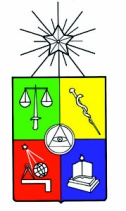 CURSO USO DE TERAPIAS COMPLEMENTARIAS Y AUTOCUIDADOACTIVIDAD
Con la realización de esta actividad usted  lograrAnalizar la Terapia REIKIConocer a los integrantes de grupo y debatir junto a ellosRespetar la opinión de los demás y dar a conocer la suyaACTIVIDADES A REALIZAR:Actividad Nº 1Responda las siguientes preguntas:¿Cuál es el origen del Reiki?¿Explique en que consiste la terapia y cómo funciona?¿Cuáles son las ventajas y desventajas del uso de la terapia?¿Ha tenido la experiencia con la terapia? ¿Cómo se podría aplicar a su carrera? Fundamente¿Conoce de algún estudio que valide esta terapia?MEB/ SOT 2022 